Programa interdisciplinario para el Manejo del Dolor Crónico:Un Enfoque de Restauración FuncionalCuestionario para la FamiliaEn el Programa del Manejo del dolor en Restore Fx’s entendemos que el dolor no afecta unicamente al individuo, sino al miembro de una familia. Cada paciente tiene su familia, algúnos involucrados en bajo o alto grado. Esto significa que la familia también está involucrada en el dolor que el paciente está experimentando. A menudo los miembros de la familia están preocupados, sienten desesperanza, frustración y algunas veces rabia por la persona que está con dolor crónico. Esto es común pero al mismo tiempo muy molesto. Tratamos de incluir a la familia más posible y que participe en el proceso de ayudar a los pacientes y enseñarles a manejar mejor su dolor y retomar funcionalidad e independencia.Ya que nosotros valoramos la participación de las familias, quisiéramos que llevara este cuestionario a su casa para que su familia lo complete. El término “familia” significa cualquiera que USTED considere ser importante para usted. Eso puede ser un esposo(a), pareja, compañero, amigo, hijo, hermano o cualquiera que es importante en su vida. Cuando traiga este cuestionario al equipo de tratamiento, haremos nuestro mayor esfuerzo para incorporar las sugerencias de su familia, cometarios y preocupaciones al plan de tratamiento. Su familia es siempre bienvenida a contactar al equipo de profesionales si tienen un problema o preocupación (ver la Página de Contacto de Proveedor en el paquete de orientación). Por favor pídale a su familia que reponda las siguientes preguntas:He notado cambios en el miembro familiar con dolor crónico en las siguientes áreas (encierre el número a las posibles áreas que usted crea aplican)Poco sueño	Estado de ánimo irritable		Se preocupa bastanteTriste, llora frecuentementeBusca respaldo en los médicamentosSe ha aislado, dejó de hacer cosas que usualmente hacíaYa casi no ve a sus amigos No quiere dejar la casaSe preocupa por volver a lesionarseNo nos llevamos tan bien como antesNo puede hacer tareas/responsabilidades de la casaLa familia lo ha dejado de incluir en actividades porque nunca quiere participarHa tenido problemas con su fe en Dios o creencias religiosasExplosiones de rabiaMi objetivo principal para el miembro de mi familia con dolor crónico es (escriba lo que usted quisiera que el/ella lograra durante el programa)____________________________________________________________________________________________________________________________________________Siento temor por el miembro de mi familia en los siguientes aspectos:Que él/ella nunca se “mejore” Que él/ella siempre esté con dolorQue él/ella no vuelva a trabajar másQue él/ella no vuelva a disfrutar de la vidaQue él/ella se vuelva adicta a los medicamentos para el dolorQue él/ella necesite una cirugía o más cirugias (si ya ha tenido alguna)Otro:____________________________________________________Me gustaría estar involucrado con el tratamiento de las siguientes maneras:Asistir al Grupo de FamiliaHablar con el equipo de tratamiento (uno o más de sus miembros) sobre el programaConocer las instalaciones para conocer qué tipo de tratamiento mi familiar está recibiendoOtro:_______________________________________________¿Qué tanto el dolor del miembro de mi familia es molesto o me estresa a mí? (encierre una):Para nada	Un poco      Una cantidad moderada      	    Mucho           ExtremadamenteTengo mi propio problema con dolor crónico u otra incapacidad:    Verdadero 		Falso(si respondio Verdadero, ¿puede compartir qué tipo de discapacidad tiene? Esto es opcional)__________________________________________________________________Me gustaría conocer acerca de los recursos en esta comunidad para las familias con alguien con Dolor Crónico: 		Sí		No, graciasMuchas gracias por responder a este cuiestionario, apreciamos su ayuda en crear el mejor programa posible para el ser querido de su familia. 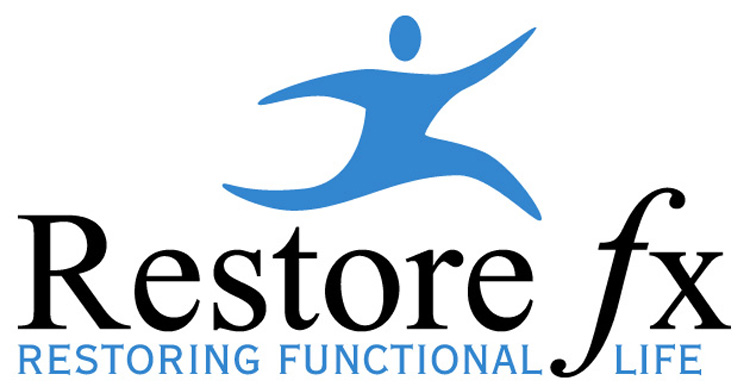 